Весенний бал!4 апреля 2018 года на базе ГБУРК «Дом дружбы народов Республики Коми» состоялось заключительное мероприятие межшкольного сетевого проекта «Красота спасет мир» - «Весенний бал». Организатором мероприятия является МАОУ «Женская гимназия» (координатор – Я.В. Евгенова) при поддержке управления образования администрации МО ГО «Сыктывкар».Участниками и гостями бала стали более 200 человек - это обучающиеся образовательных организаций города, их друзья и родители, выпускницы «Женской гимназии», представители общественных организаций «Женщины Республики Коми» и «Молодая гвардия», представители Общественной палаты Республики Коми.На протяжении двух месяцев около 90 учащихся «Женской гимназии», «Гимназии №1», «Коми национальной гимназии», «Гимназии им. А.Пушкина», школ № 4, 12, 16, 43, Лицея при СГУ, участники ТСК «Ритм» (рук. Е.Шульц) и ТСК «Инвенция» (рук. Я.Евгенова) принимали участие в мастер-классах по бальным танцам на базе Женской гимназии. Всего было проведено 22 мастер-класса. Проделана большая работа по подготовке и проведению мероприятия: постановке, разучиванию и отработке танцев, разработке сценария, подготовке ведущих, подбору музыкального материала, подготовке литературной, музыкальной, национальной, спортивно-художественной  гостиных.Бал – интерактивное мероприятие, подразумевающее участие публики в процессе. Организаторы создали доброжелательную, творческую атмосферу, поэтому гости с удовольствием принимали участие в викторинах, играх, конкурсах, активно поддерживали танцующих аплодисментами. Никого не оставили равнодушными дебютантки бала – ученицы 5 класса гимназии, которые исполнили полонез и вальс. Учащиеся старших классов самостоятельно выбрали музыкальный материал для своих выступлений. Они представили фигурный вальс, танцы с элементами современной хореографии, аргентинского танго, сальсы, хастла, польки, диско; венский и медленный вальс.По традиции, Бал открывал и закрывал полонез, а в конце мероприятия учащиеся «Женской гимназии» подготовили для всех сюрприз: флэш-моб из самых разнообразных танцевальных направлений, которыми увлекаются и занимаются гимназистки.В работе музыкального салона приняла участие преподаватель гимназии С.З. Гаджиева – победитель и призер Всероссийских и международных конкурсов вокального мастерства; гостями национальной гостиной стали участники народного коллектива «Сигудэк» (вокальная группа под рук. Н.Уляшевой). Художественно-спортивный салон в этом году был посвящен Дню рождения ВФСК ГТО. Гости Бала поздравили с золотым знаком отличия за выполнение нормативов ГТО учащуюся 5 класса гимназии Софью Ладанову, а юные гимнастки Е.Торопова и З.Перевозчикова - учащиеся гимназии – подготовили свои выступления.В литературной гостиной всех участников Бала ждала викторина, подготовленная учителем русского языка и литературы Ващилко Н.С., литературное караоке и проникновенное чтение стихотворения учащейся 9 класса П.Рочевой. В этой гостиной звучали слова поздравления в адрес пятиклассницы А.Заборцевой, которая на днях стала победителем на Республиканском этапе конкурса «Живая классика».Два часа Бала пролетели незаметно. Гости и участники обратились со словами благодарности к организаторам.Проект «Весенний бал» реализуется уже более 10 лет, предоставляя возможность ребятам из разных образовательных организаций не только открывать для себя мир танца, но и учиться работать в команде, проявлять свои волевые качества, развивать творческие способности. Многие участвуют в проекте уже не первый год, приглашают на Бал своих друзей и родных, организуют балы в своих школах, а это значит, что основная цель проекта – создать условия и пропагандировать культурное проведение досуга молодежи, – достигнута, а традиция проводить Балы в нашем городе становится все более популярной.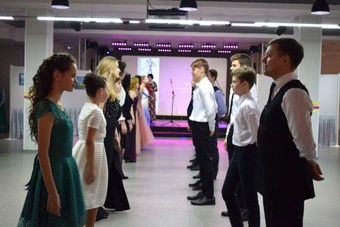 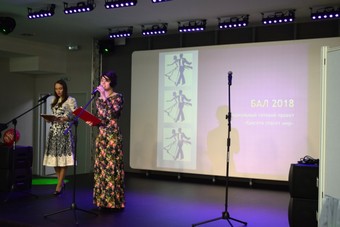 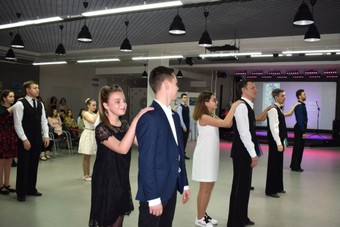 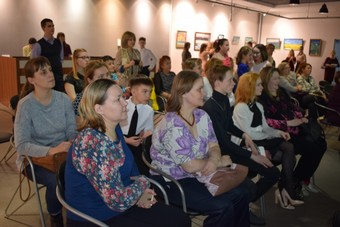 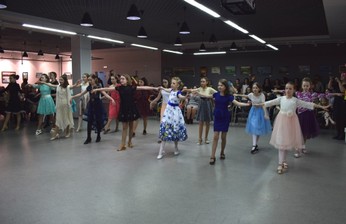 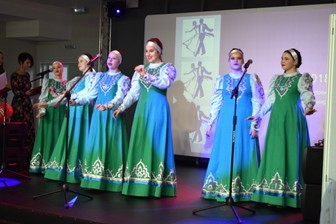 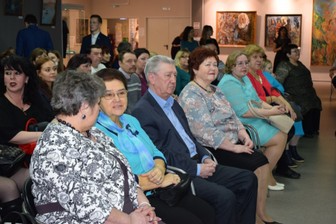 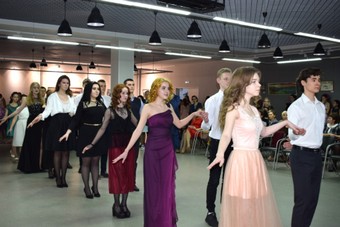 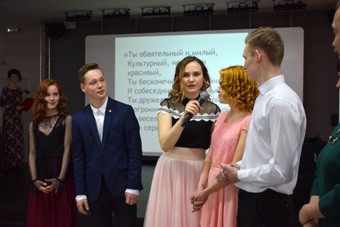 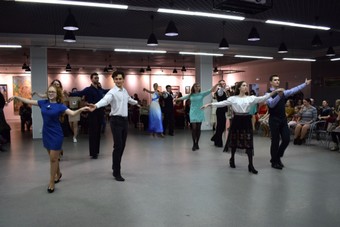 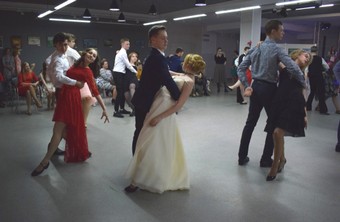 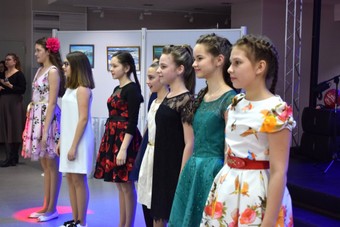 